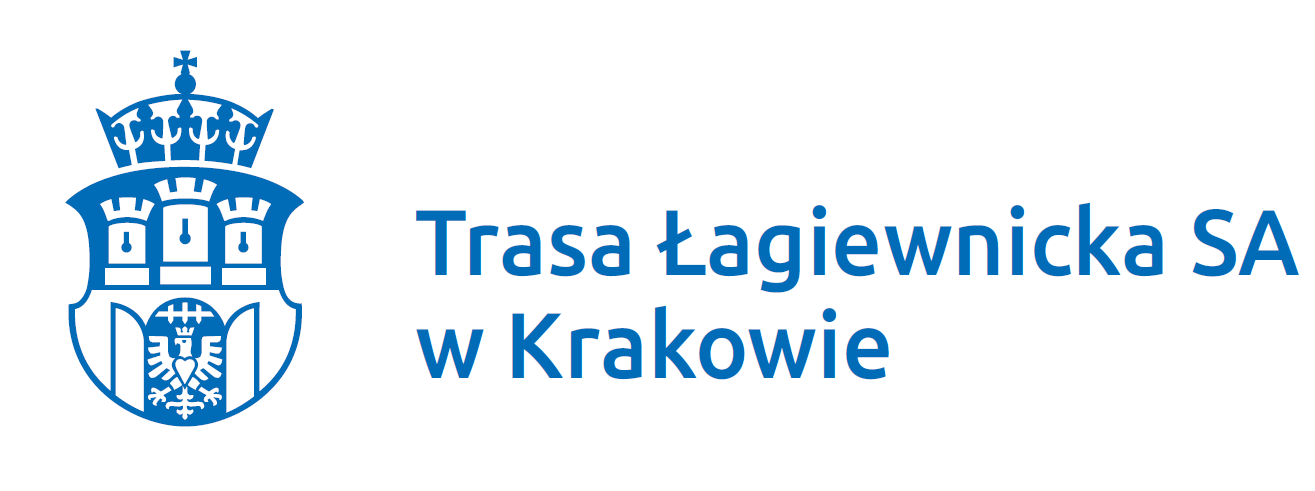 Załącznik nr 6 do SIWZ – Wykaz usługZAMAWIAJĄCY:Trasa Łagiewnicka Spółka Akcyjna z siedzibą w Krakowie ul. Józefa Marcika 14C, 30-443 KrakówWYKONAWCA:Składając ofertę w postępowaniu prowadzonym w trybie przetargu nieograniczonego znak PP.271.3.19.MS pn.: „Opracowanie założeń i wdrożenie kampanii informacyjno – promocyjnej dla projektu pn. „Budowa linii tramwajowej wzdłuż Trasy Łagiewnickiej”. Realizacja projektu jest współfinansowana przez Unię Europejską ze środków Funduszu Spójności w ramach Programu Operacyjnego Infrastruktura i Środowisko na lata 2014-2020” oświadczam, że wykonałem/liśmy następujące usługi:UWAGA! Wykonawca obowiązany jest załączyć dowody określające czy te usługi zostały wykonane lub są wykonywane należycie, przy czym dowodami, o których mowa, są referencje bądź inne dokumenty wystawione przez podmiot, na rzecz którego usługi były wykonywane, a w przypadku świadczeń okresowych lub ciągłych są wykonywane, a jeżeli z uzasadnionej przyczyny o obiektywnym charakterze wykonawca nie jest w stanie uzyskać tych dokumentów – oświadczenie wykonawcy; w przypadku świadczeń okresowych lub ciągłych nadal wykonywanych referencje bądź inne dokumenty potwierdzające ich należyte wykonywanie powinny być wydane nie wcześniej niż 3 miesiące przed upływem terminu składania ofert albo wniosków o dopuszczenie do udziału w postępowaniu;*W przypadku, gdy wartości te wyrażone są w walucie innej niż PLN, Zamawiający dokona ich przeliczenia na PLN wg średniego kursu NBP na dzień ogłoszenia przetargu.** właściwe zakreślićPODPIS(Y):…………………………………………………………………………………                                                                                          (data i podpis osoby uprawnionej)Lp.Nazwa(y) Wykonawcy(ów)Adres(y) Wykonawcy(ów)Lp.Przedmiot usługiWartość wykonanej usługi brutto w [PLN]* :Data wykonania (miesiąc / rok)Data wykonania (miesiąc / rok)Emisja filmu:Podmiot na rzecz którego usługi zostały wykonane (nazwa)Lp.Przedmiot usługiWartość wykonanej usługi brutto w [PLN]* :początekzakończenieEmisja filmu:Podmiot na rzecz którego usługi zostały wykonane (nazwa)1kampania  wydarzenia i/ lub projektu** o zasięgu minimum regionalnym o wartości co najmniej 80.000,00 zł brutto w zakresie których były prowadzone działania informacyjne i/lub promocyjne m.in. w Internecie, prasie i telewizji oraz wyprodukowano jeden film informacyjno – promocyjny, którego emisja odbyła się w środkach masowego przekazu (np. telewizji, środkach komunikacji zbiorowej, Internecie itd.) 